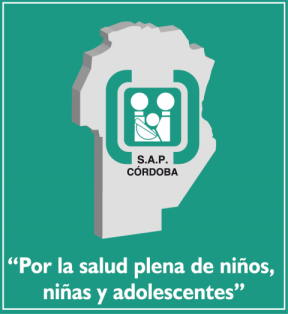 SOCIEDAD ARGENTINA DE PEDIATRÍACÓRDOBACOMITÉ DE INFECTOLOGÍARECOMENDACIONES ANTE LA CONTINGENCIA 2016 GRIPELa influenza o gripe estacional es una enfermedad respiratoria contagiosa, causada por el virus influenza. Las temporadas de influenza pueden variar en términos de fecha de inicio, gravedad y duración .Esta temporada 2016  comenzó, comparada a la anterior 2015, un poco más temprano, lo cual no implica que sea de mayor gravedad. Como se puede trasmitir?- de persona a persona cuando alguien con la enfermedad tose, estornuda o habla “cerca” de otras personas - cuando una persona toca un objeto que tiene virus de influenza  y luego se toca los ojos, manos y/o bocaCuáles son sus síntomas?: Fiebre (generalmente elevada), dolor de cabeza, cansancio, tos seca, dolor de garganta, secreción o congestión nasal, dolores musculares. Además los niños pueden presentar nauseas, vómitos y diarreaLos adultos con cuadro de influenza eliminan virus por secreciones nasales,  desde un día antes del inicio de los síntomas, hasta 5 a 7 días después; los niños pueden eliminar hasta los 10 días: la excreción viral está relacionada directamente con el grado de fiebre. Ante la presencia de esta sintomatología, consulte al profesional de la salud y se no automedique Como se puede prevenir?Las acciones preventivas diarias y la vacunación ayudan a disminuir la propagación - Vacunación: la vacuna, cuyas cepas se renuevan anualmente y se adecuan a las cepas circulantes en el Hemisferio Sur,  se aplicaran de acuerdo a las pautas que establezca la autoridad sanitaria. La vacuna se provee gratuitamente para: - niños de 6 meses a 2 años de edad, con 2 dosis separadas por 4 semanas - grupos de riesgo (enfermedad  crónica con mayor riesgo de complicaciones por influenza) de 2  a  65 años de edad - embarazadas en cualquier trimestre del embarazo- adultos de 65 años y mayores- personal de salud -Medidas preventivas diarias: - Guardar reposo en el hogar y volver a las actividades cotidianas (educativas, laborales, recreativas)  con la debida autorización medica - Medidas de higiene personal: cubrirse la nariz y boca con pañuelo descartable al toser o estornudar; desechar el pañuelo. Si no dispone de pañuelos descartables, toser/estornudar en el hueco del codo, sobre la manga-LAVADO DE MANOS frecuente con agua y jabón, en un tiempo no menor de 20 segundos. Si no se dispone de agua y jabón puede utilizarse  alcohol en gel - evitar tocarse los ojos, nariz y boca. - limpiar  objetos y  superficies que puedan estar contaminadas, como picaportes, teclado de computadoras, escritorios, llaves de luz, y los teléfonos celulares - En la escuela: - NO  hay fundamento científico ni epidemiológico que recomiende el cierre de las escuelas o de los cursos para reducir la propagación de la influenza Es fundamental alentar al personal, estudiantes y padres a tomar medidas preventivas para evitar la diseminación de la enfermedadLos estudiantes y/o personal enfermos deben permanecer en sus hogares , reincorporándose con el alta médica Uso de las medidas de higiene personal ( cubrirse la boca al toser, o estornudar , lavado de manos )Limpieza escolar: se debe seguir la rutina de limpieza. NO se recomienda la desinfección adicional 						 Córdoba, 1ro de Junio 2016 